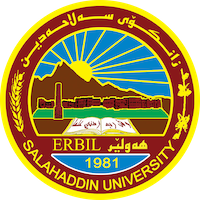 Academic Curriculum Vitae Personal Information: 	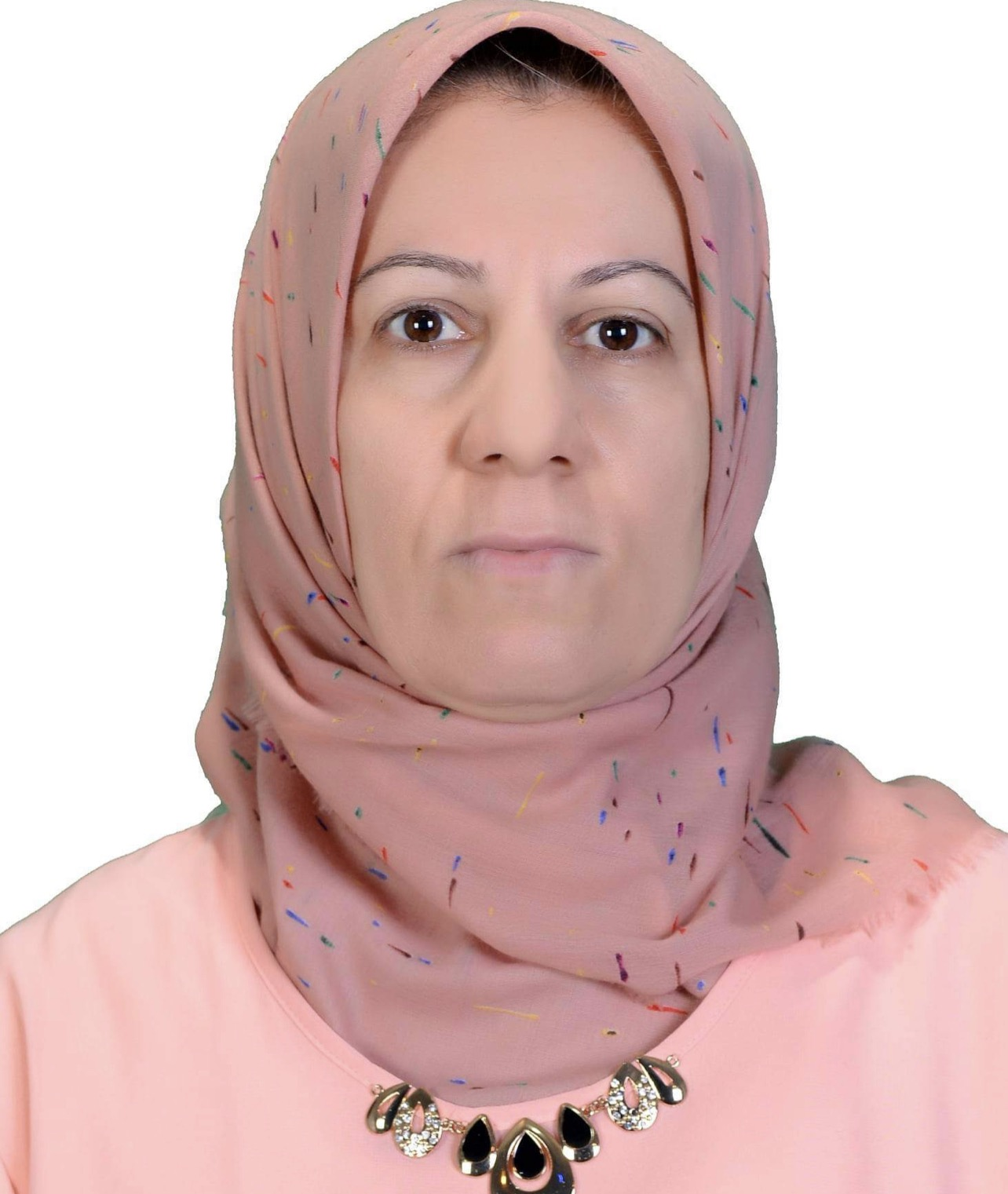 Full Name : Narmin Sadullah AbdullahAcademic Title: LecturerEmail: (narmin.abdullah@su.edu.krd)Mobile:07504995070Education:Employment:Qualifications 
1-Profile: I can teach anything related to the chemistry
2- Language: Kurdish, Arabic, English, Turkish
3-Computer skills: Window 2003, 2007, Excel, internet, power
Point.Teaching experience:Research and publications1- Spectrophotometreic  determination  of  Bromate in  bread by  the  oxidation  of  Dyes.( Journal of  Kirkuk university ,2009) 2-Kinetic study of adsorption-desorption of Simazine on agricultural soils. (International Journal of Engineering Research and Development, Vol.4, Issue 12(November 2012),pp 01-09).3- Spectrophotometric determination of chlorthalidone in pharmaceutical formation using different order derivative methods. (Arabian journal of chemistry/king Saud University, 2014).4-Spectrophotometric methods for determination of Metronidazole in pharmaceutical formulations. (Zanco journal of pure and applied sciences) 2018,30(5);89-100.5-Use of flow injection analysis with chemiluminescence detection  for determination of sunset yellow (E110) in drink samples (journal of the Iranian chemical society,20206- Effects of heating on comparative study of grape seed polyphenols extraction ,2012 ,vol.24(3),p 89-95 Professional memberships 1-Member in chemist’s syndicate
2-Member in teacher syndicateProfessional Social Network Accounts:Research gate :https://www.researchgate.net/profile/Narmin-AbdullahLinkedIn: https://www.linkedin.com/in/narmin-sadullah-a55170163/Google scholar: https://scholar.google.com/citations?hl=en&user=N1RwegEAAAAJAcademic Profile: https://academics.su.edu.krd/profile-admin/index.php?p=profileFromDegreeCollege-universityCountry1992-2023M.Sc in analytical chemistry-Department of chemistryCollege of science-University of salahaddinIraq1987-1990B.Sc. chemistry-Department of chemistryCollege of science-University of salahaddinIraqFromPostDepartment-Collegeuniversity2015 up to dateLecturerChemistry Department-college of scienceSalahaddin University1997-2015Assistant LecturerChemistry Department-college of scienceSalahaddin University1992 -1996Assistant ChemistryChemistry Department-college of scienceSalahaddin University2015Member of Examination committeeChemistry Department-college of scienceSalahaddin UniversityFrom-ToSubjectStage-CollegeUniversity1997-up to dateAnalytical chemistry1St -4thGrade Students/chemistry department-college of science1st grade students/Geology departmentCollege of scienceSalahaddin university2017-2020Analytical chemistry/theory1st  grade students/Geology departmentCollege of scienceSalahaddin university2020-2022Instrumentalanalysis/practicalThird grade student / Environmental Science and Health Department                     Salahaddin university